Муниципальное бюджетное дошкольное образовательное учреждение детский сад №6 «Ягодка» г. ВорсмаСценарий утренника к 9 мая   «День Победы!»Подготовительная к школе группа (6-7 лет)                            Автор: Волкова Валентина Александровна,музыкальный руководитель               1 квалификационной категорииПавлово, 2020г.Сценарий праздника «Этих дней не смолкнет слава..» Пояснительная записка     У нашей  страны  великое  прошлое,  которое  нас  учит,  воспитывает,  формирует  чувство гордости. Победа России во Второй мировой войне, завоевана непомерным подвигом народа. Еще живы  свидетели  тех  событий. Подвиг народа был так велик,  что  война  1941-1945 годов названа Великой  Отечественной.  Именно события ВОВ являются ярким примером для воспитания патриотических чувств дошкольников.              Стержнем всего российского воспитания является патриотизм. Понятие «патриотизм» включает в себя любовь к Родине, к земле, где родился и вырос, гордость за исторические свершения народа. Но в силу последних перемен все более заметной стала утрата нашим обществом традиционного российского патриотического сознания. Поэтому необходимо ещё до школы сформировать у детей первоначальные достоверные представления об истории нашей Родины, интерес к её изучению в будущем.               Без уважения к истории своего Отечества нельзя воспитать у детей чувство собственного достоинства и уверенность в себе. Ещё в дошкольном возрасте необходимо сформировать у детей первоначальные представления о подвиге нашего народа в Великой Отечественной войне, пробудить гордость за принадлежность к России.             Патриотизм для детей – это корни, связывающие его с родным домом и ближайшим окружением, любовь к родным местам, гордость за свой народ, который из поколения в поколение несёт народная культура и историческое прошлое страны.              Мероприятие способствует  у дошкольников формирование  нравственно  - духовной личности. Использование опыта Великой Победы – это, прежде всего, восстановление связи времен, преемственности поколений, без чего не может быть поступательного развития общества. Имена героев, их подвиги необходимо знать, помнить. Сохранение имен своих героев, сохранение духовной чистоты - это одно из важнейших условий развития нашего государства и общества.Возрастная группа: Подготовительная к школе группа (6-7 лет)Цель: Воспитание у детей нравственно-патриотических чувств, любви к Родине, приобщении детей к празднованию Дня Победы.Задачи:Образовательные: Дать детям представление о трудностях жизни их ровесников в эти тяжелые годы; Развивающие: Развивать духовно-нравственный и интеллектуальный потенциал художественно эстетическими средствами, музыкальной культурой.Воспитательные: Воспитать чувство уважения и благодарности к героям войны; Интеграция областей: Речевое развитие, художественно-эстетическое развитие,  социально-коммуникативное развитие.Методы и приемы:словесный метод (объяснение, пояснение, указание, поэтическое слово, беседа);наглядный (вопросы, задание творческого характера);практический метод (выполнение упражнений).Оборудование: Фортепиано, музыкальный центр, ноутбук, проектор, экран.Материалы: Декорации, атрибуты к играм, гелиевые шары в цветовой гамме триколора, бумажные георгиевские ленты, имитация вечного огня, цветы и портреты ветеранов.Предварительная работа:разработка сценария;чтение художественной литературы, беседы с детьми о ВОВ;разучивание танцевальных номеров;слушание музыки, разучивание песен и игр;подготовка видео и фото материала, просмотр обучающих видеоматериалов;изготовление атрибутов.Место проведения: музыкальный зал ДОУ.Список методических пособий:1. Зацепина М.Б., Антонова Т. В. Праздники и Развлечения в детском саду. - М., Мозаика-Синтез, 2006.2. Каплунова И. М., Новоскольцева И. А. Праздник каждый день старшая/подготовительная группа - СПб, Композитор, 2007.3. Картушина М. Ю. День защитника отечества - М. : Творч. Центр Сфера, 2005.4. Шорыгина Т.А. День Победы! - Люберцы, ООО «Издательство ГНОМ», 2011.5. Черноиванова  Ж.В., Зяблова Е.В., Власова М.В. Сценарии праздника Великой Победы. - Москва, 2019.Ход мероприятия:              Зал украшен гелиевыми шарами в цветовой гамме триколора, на которых прикреплены бумажные георгиевские ленты, нарисованные самими детьми в честь солдат-победителей.  В центре зала имитация вечного огня, цветы и портреты ветеранов. Все номера сопровождаются фото и видео заставками.Дети входят в музыкальный зал под военный марш, и встают у своих стульчиков.Ведущий: Дорогие ребята! Уважаемые гости! Поздравляем всех с великим праздником - Днём Победы. Вот уже 75 лет отделяет нас от того незабываемого дня 9 мая, когда над нашей Родиной прогремело долгожданное слово «Победа!». Путь к победе был очень тяжёлым и продолжался почти 4 года!Я расскажу вам о войне, О подвигах друзей-солдат,Чтобы осталась на землеСвятая память этих лет.СЦЕНА  ДЕТЕЙ  БЕЗ СЛОВ:Звучит спокойная музыка, дети живут мирной жизнью: играют в куклы, машинки, песочнице, прыгают на скакалке, играют в мяч и т. д.Вдруг раздаются взрывы летящих бомб, дети отвлекаются от игры и смотрят вверх,               (в небо) испуганными глазами, прикрывая головы.Ведущий: Летней ночью на рассвете, Когда мирно спали дети,Гитлер дал войскам приказИ послал солдат немецких,Против русских, против нас!22 июня 1941 года. 75 лет назад на нашу страну внезапно напала вражеская армия.Ребенок:Нет! - сказали мы фашистам Не потерпит наш народ.И от моря и до моряВстали наши все народыПротив общего врагаВсе кому мила свобода,И Россия дорога!ПЕСНЯ «РАССКАЖИТЕ  НАМ О ВОЙНЕ» Музыка и слова М.Я. СоломыкинойВедущий:Война началась неожиданно, и многие люди были не готовы к таким страшным событиям.Для поднятия боевого духа и настроение у солдат и простых людей, которые трудились не покладая рук, придумали такие девизы: «Все для фронта, все для Победы!» и «Ни шагу назад!». Наша страна начала придумывать и создавать новое оружие – легендарные танки, самоходные артиллерийские установки, новые автоматы, пулеметы, военные машины. Самой знаменитой и любимой стала «Катюша» - реактивный миномет. Она не раз выручала солдат в трудных боях. Ей солдаты посвящали стихи и даже песни.ТАНЕЦ: «КАТЮША»Звучит песня «Катюша» Музыка М. Блантер, слова М. ИсаковскийВедущий:Сейчас мы живем в мирное время, но память о солдатах вечна. Во многих семьях до сих пор хранятся письма с фронта. Посмотрите, как выглядели эти письма - письма-треугольники.Их посылали без конвертов и марок. Как вы думаете, о чем писали солдаты домой? Конечно же, они писали о войне, о том, что скучают по своим семьям, что сражаются за счастье и мирное небо для всех людей.В центр зала выходят мальчики, разворачивают письма, свернутые треугольником.НА ЭКРАНЕ ФОТО-ЗАСТАВКА «ПИСЬМА-ТРЕУГОЛЬНИКИ»Ведущий:Здравствуй, дорогой Максим! Здравствуй, мой любимый сын!            Я пишу с передовой, завтра утром – снова бой!             Будем мы фашистов гнать, береги, сыночек, мать,            Позабудь печаль и грусть, я с победою вернусь!            Обниму Вас, наконец, до свидания. Твой отец.Дорогие мои, родные! Ночь. Дрожит огонек свечи.             Вспоминаю уже не впервые, Как вы спите на теплой печи.            В нашей маленькой старой избушке, Что в глухих затерялась лесах,            Вспоминаю я поле, речушку, Вновь и вновь вспоминаю вас.            Мои братья и сестры родные! Завтра снова я в бой иду             За Отчизну свою, за Россию, что попала в лихую беду.            Соберу свое мужество, силу, Буду немцев без жалости бить.            Чтобы вам ничего не грозило, Чтоб могли вы учиться и жить!Ведущий:Мир ждали все – взрослые, дети. Думали о нем постоянно. Дети мечтали без страха погулять по полю, лесу, играть, не слыша звуков взрывов, бомбежек.Все представляли, как будут праздновать окончание войны, как будут радоваться.ТАНЕЦ: «Я РИСУЮ ЭТОТ МИР» Музыка А. Ермолова, слова   С. ЗолотухинВедущий: До войны многие дети были самыми обыкновенными мальчишками и девчонками. Учились, помогали старшим, играли, бегали-прыгали. Их имена знали только родные, одноклассники и друзья. Пришел час – и они показали, каким огромным может стать маленькое детское сердце, когда разгорается в нем любовь к родине и ненависть к ее врагам. Мальчишки. Девчонки. Они сражались рядом со старшими – отцами, братьями.Мальчик Валя Котик учился в школе. Когда в деревню ворвались фашисты, Валя вместе с друзьями решил бороться с врагом. Ребята собрали на месте боев оружие, которое потом партизаны на возу с сеном переправили в отряд.– Ребята, а кто такие партизаны?Партизаны – это отряды жителей городов и деревень, которые не были военными, но тоже хотели бороться с немецкими захватчиками. Жили они в лесах, внезапно нападали на немцев, уничтожали их, подрывали мосты, эшелоны там, где враги их не ждали. Фашисты их очень боялись и искали их всюду.Присмотревшись к Вале, партизаны доверили ему быть разведчиком в своей подпольной организации. И таких мальчишек и девчонок было очень много по всей нашей стране.ЭСТАФЕТА «ДОСТАВЬ КОНВЕРТ С СЕКРЕТНЫМ ДОНЕСЕНИЕМ»Звучит фонограмма музыки По сигналу взрослого  первый ребенок бежит с конвертом между конусами «змейкой» к обручу,  оставляет его, следующий ребенок забирает конверт из обруча и передает следующему игроку.  Выигрывает команда, которая быстро и правильно справится с заданием и доставит конверт в целости и сохранности.Ведущий:Артиллеристы! Точней прицел!Разведчик - зорок, наводчик - смел!Врагу мы скажем: "Нашу Родину не тронь –Не то откроем сокрушительный огонь!ИГРА «МЕТКИЕ СТРЕЛКИ» Звучит фонограмма музыки Дети по очереди обстреливают «гранатами» (мешочки с песком) мишени («немецкие танки»).Побеждает «стрелок», поразивший мишень наибольшее количество раз.Ребенок:Пусть пулемёты не строчат, И пушки грозные молчат,Пусть в небе не клубится дым,Пусть небо будет голубым,Пусть бомбовозы по нему Не прилетают ни к кому,Не гибнут люди, города…Мир нужен на земле всегда!ПЕСНЯ «СОЛНЕЧНЫЙ КРУГ»Музыка А. Островский, слова Л. ОшанинРебенок:Получил боец задание, В день победы над Германией:"Чтобы сдался быстро враг,Водрузи советский флаг!"Ведущий:Все - войне конец, вот она ПОБЕДА! Спустя долгих 4 года войны, лишений, голода, постоянного страха все жители нашей страны, наконец услышали то заветное слово «Победа!». Враг был повержен. Наши отважные солдаты захватили Берлин и водрузили на одном из главных зданий фашистской Германии – Рейхстаге красное знамя. Великое знамя Победы!Страна ликовала! На улицах незнакомые люди обнимали друг друга, многие плакали от радости, люди пели, танцевали. Дорогой  ценой далась нам Победа. Сражение под Москвой, Сталинградская битва, непокорённый Ленинград, огненная Курская дуга и, наконец, штурм Берлина! Тридцать миллионов жизней унесла война. Но мы никогда не забудем героев: сколько бы лет ни прошло, потомки всегда будут бережно хранить память о своих дедах и отцах и благодарить их за то, что они отстояли мир во имя нашей светлой жизни!Никто не забыт! Ничто не забыто!ТАНЕЦ: «ЖУРАВЛИ»Музыка Я. Френкель, слова Р. ГомзатовВедущий: После войны по всей стране начали загораться огни – вечные огни. А знаете ли вы, ребята, и Вы, дорогие гости, что первый вечный огонь нашей страны был зажжен в городе Щекино, на поселке Первомайский? В память павших воинов в Великой Отечественной войне.НА ЭКРАНЕ ВИДЕО - ЗАСТАВКА «ВЕЧНЫЙ ОГОНЬ»Ребенок:Не боится  огонь ни ветров, ни снегов.Ему вечно гореть на могилах сынов. Пока память людей о героях жива,Будет вечно в цветах к той могиле тропа.Ты к огню не спеша подойди, помолчи,И цветы на гранит, поклоняясь, положи. Как память людская вечен гранит,А пламя бессмертный подвиг хранит.ПЕСНЯ: «ВЕЧНЫЕ ОГНИ»  Музыка М. Крупа-Шушариной. Слова Н. ЯворовскойВозложение цветов, сделанных руками детей к имитации Вечного Огня. Ведущий: Самым известным музыкальным символом Великой Отечественной Войны является песня «День Победы». Песню «День Победы» любят все — и стар и млад. У многих людей при прослушивании ее текут слезы, не смотря на то, что они не участвовали в войне.Ребенок:Пусть будет мир. Пусть небо будет голубым, Пусть в небе не клубится дым, Пусть пушки грозные молчат И пулеметы не строчат, Чтоб жили люди, города. Хором: Мир нужен на земле всегда!Ведущий: А сейчас для Вас исполнят песню «День Победы» наши ребята!ПЕСНЯ «ДЕНЬ ПОБЕДЫ»  Музыка Давид Тухманов, слова Владимир Харитонов.Ведущий: Дорогие ребята, уважаемые гости! Ещё раз поздравляю Вас с Великим праздником - Днем Победы! Желаю Вам мирного неба над головой! На этом наш утренник окончен. Спасибо всем!Под  фонограмму музыки "День Победы" дети выходят из зала.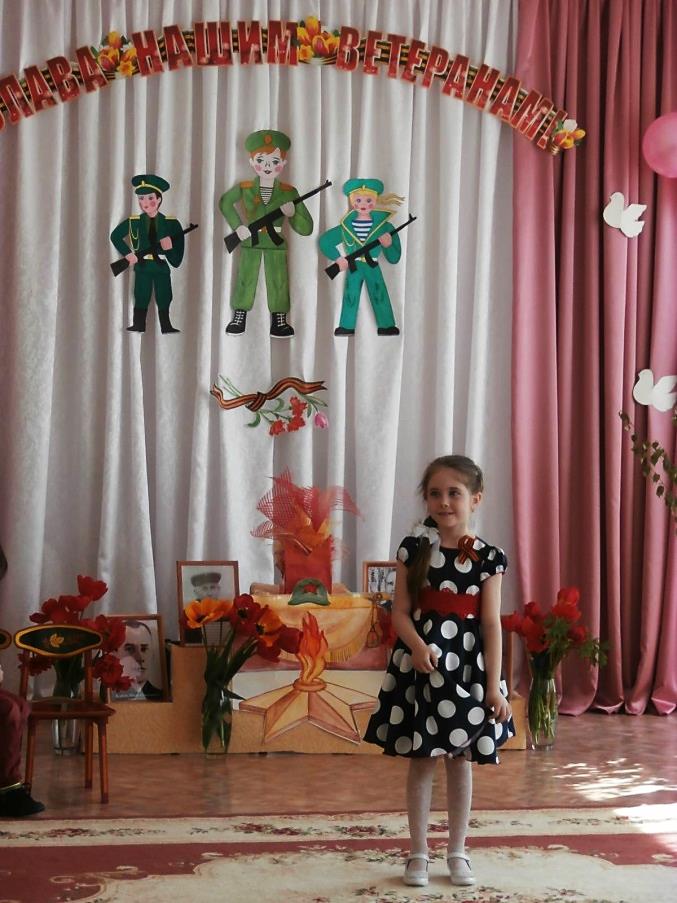 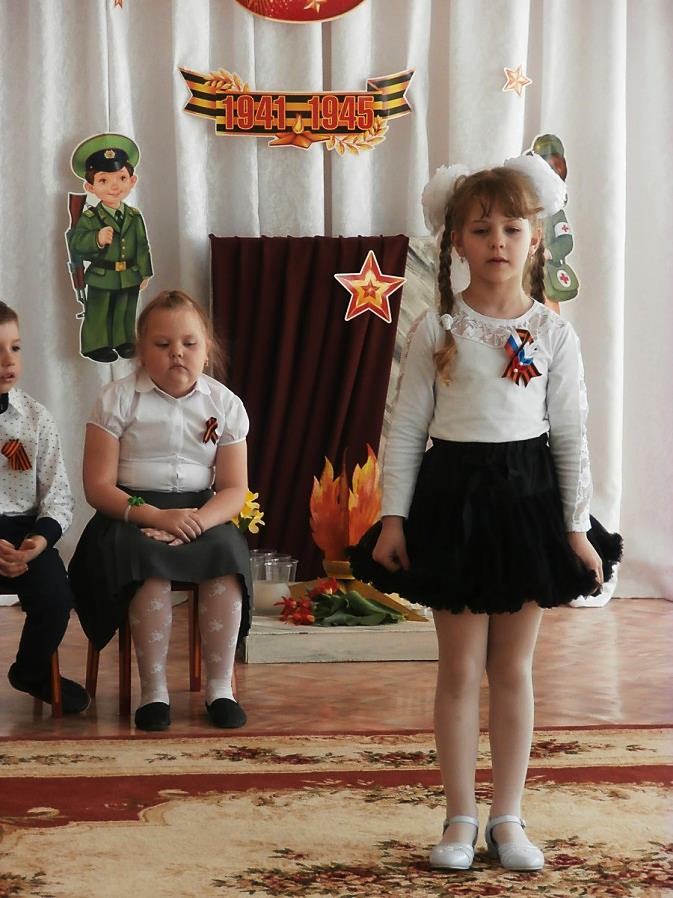 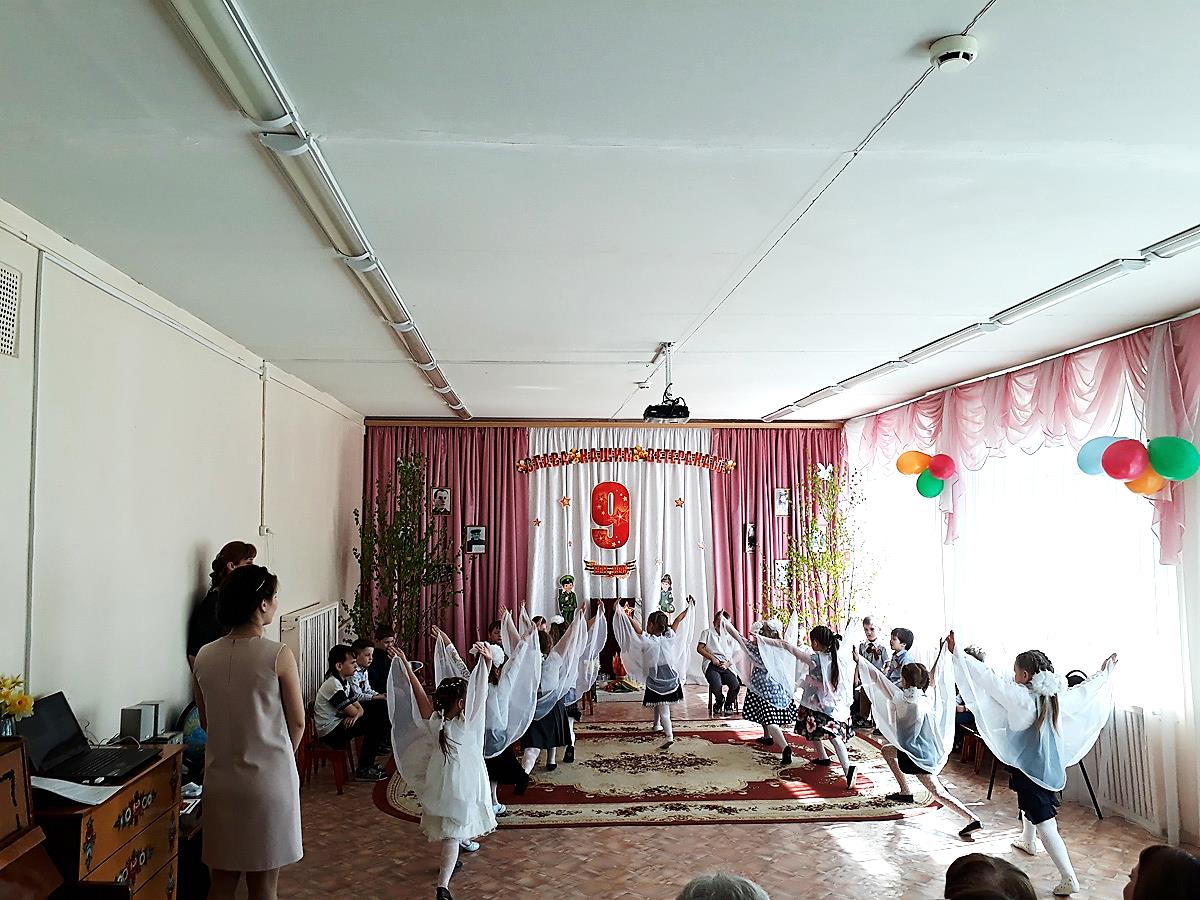 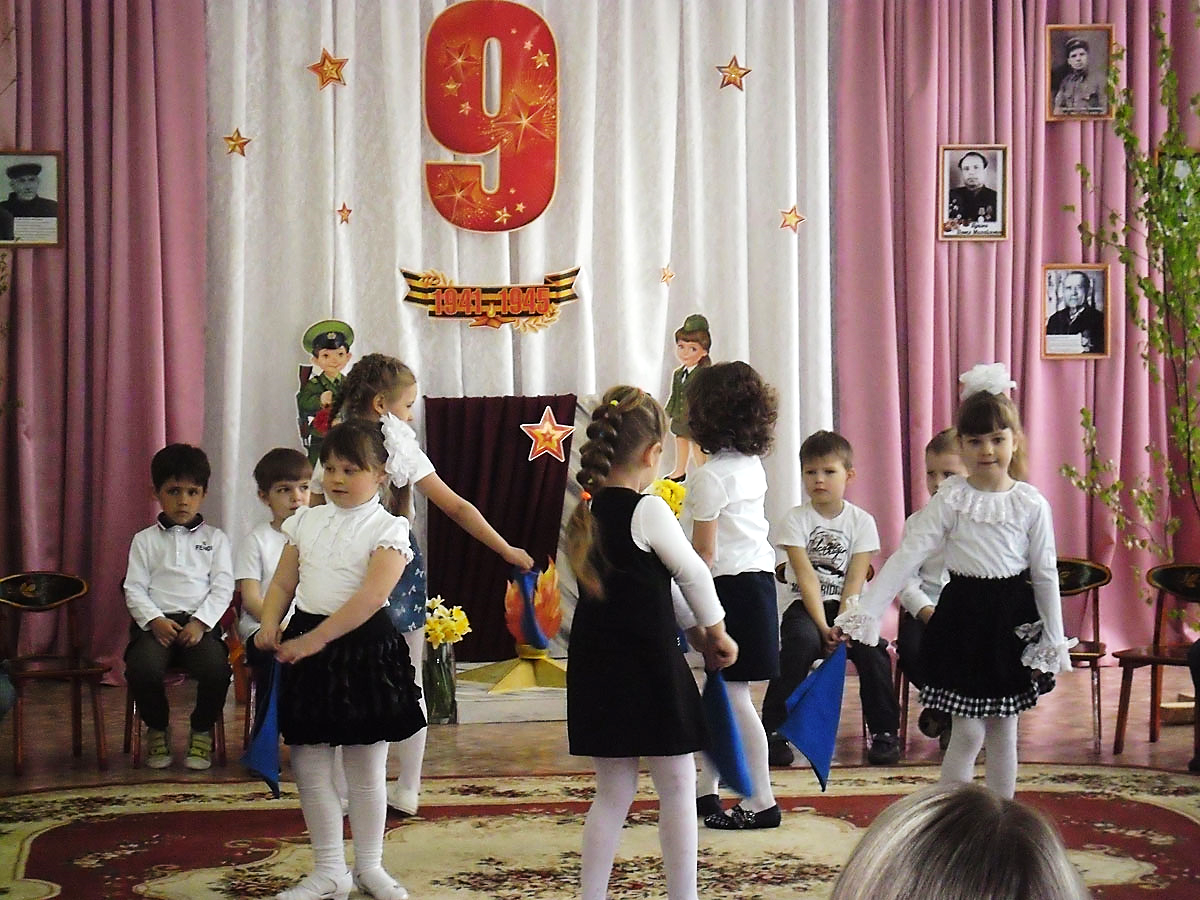 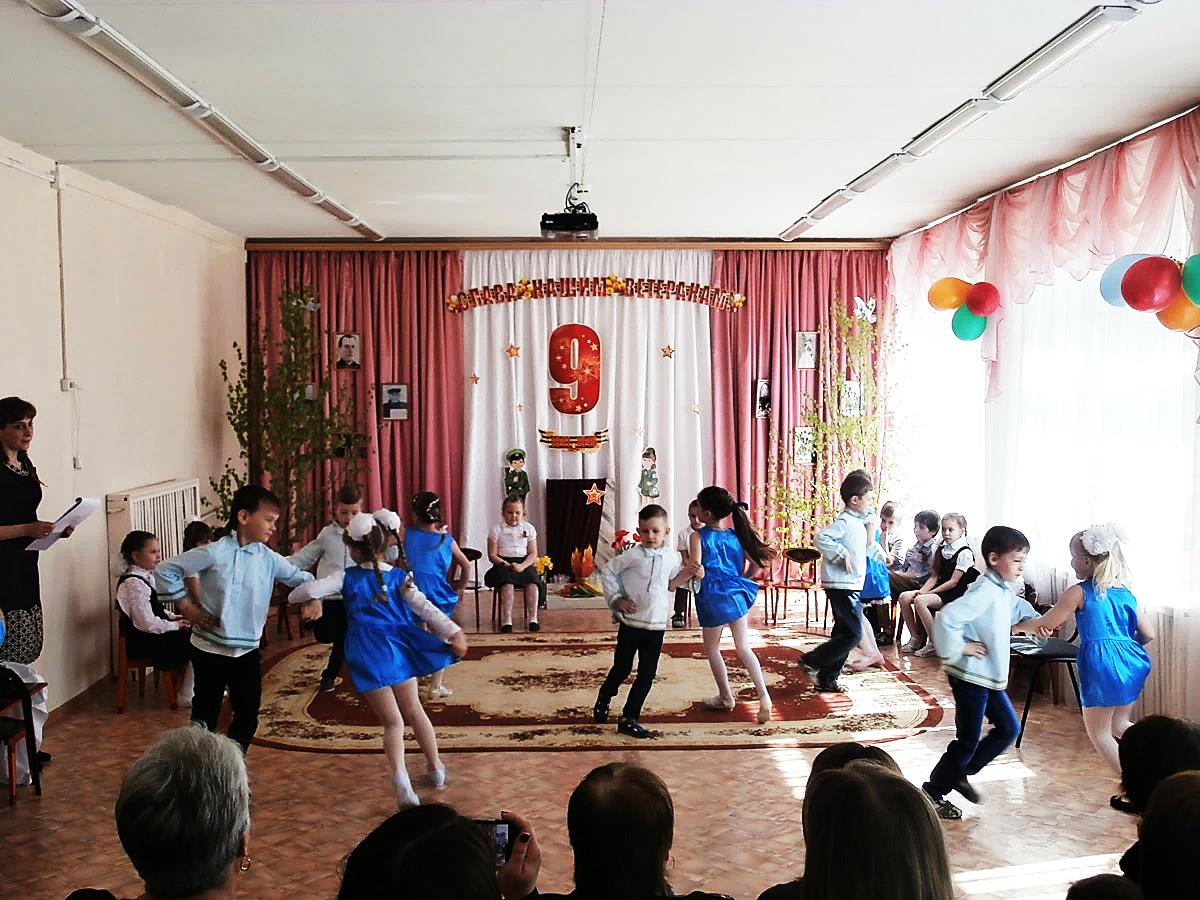 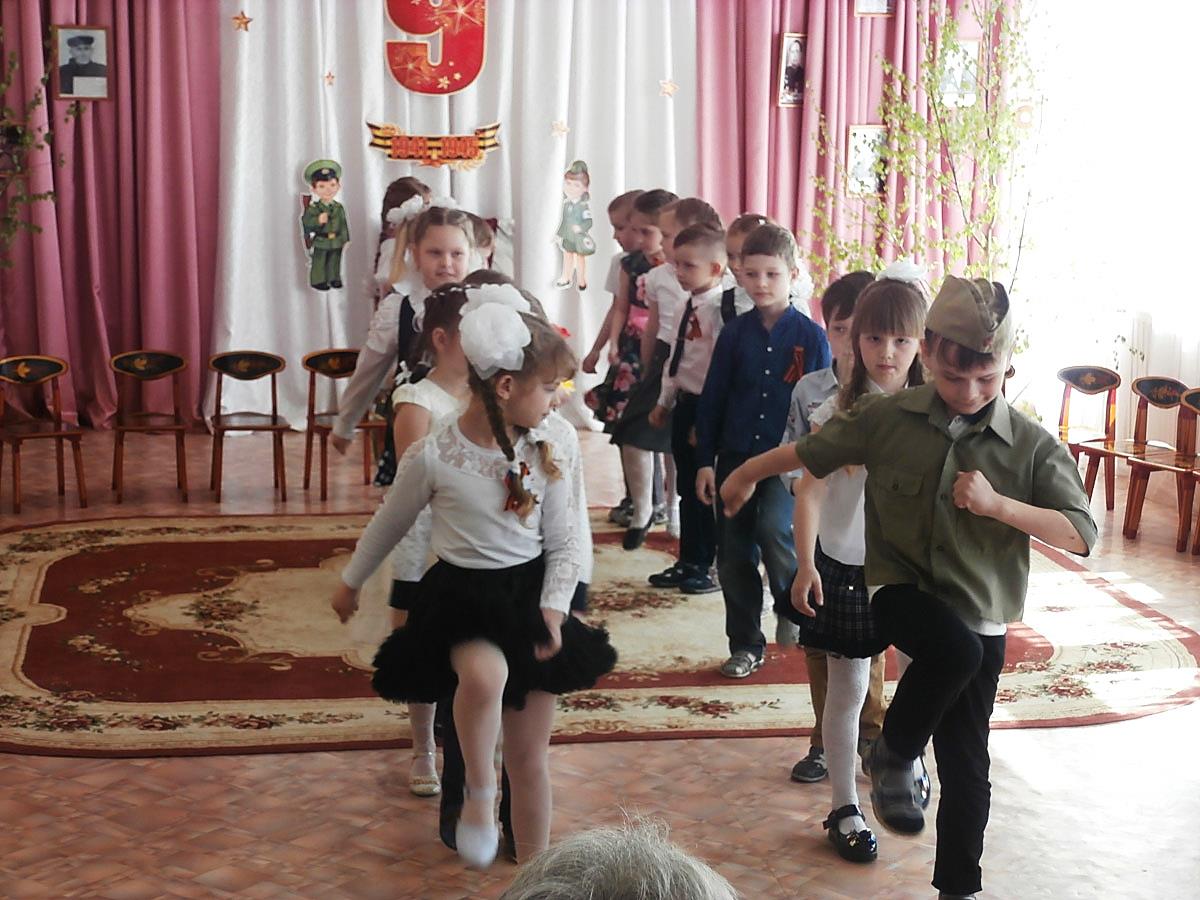 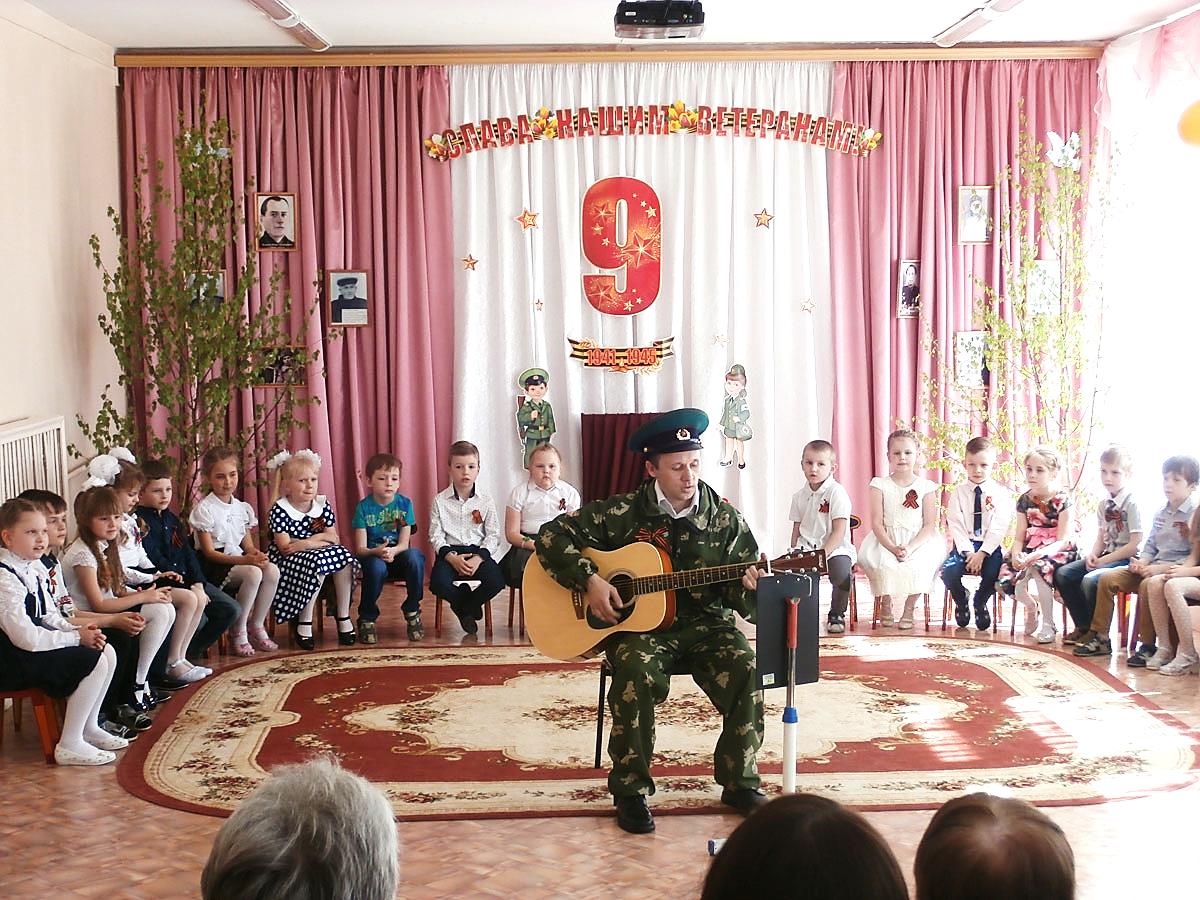 